Sample Assessment Outline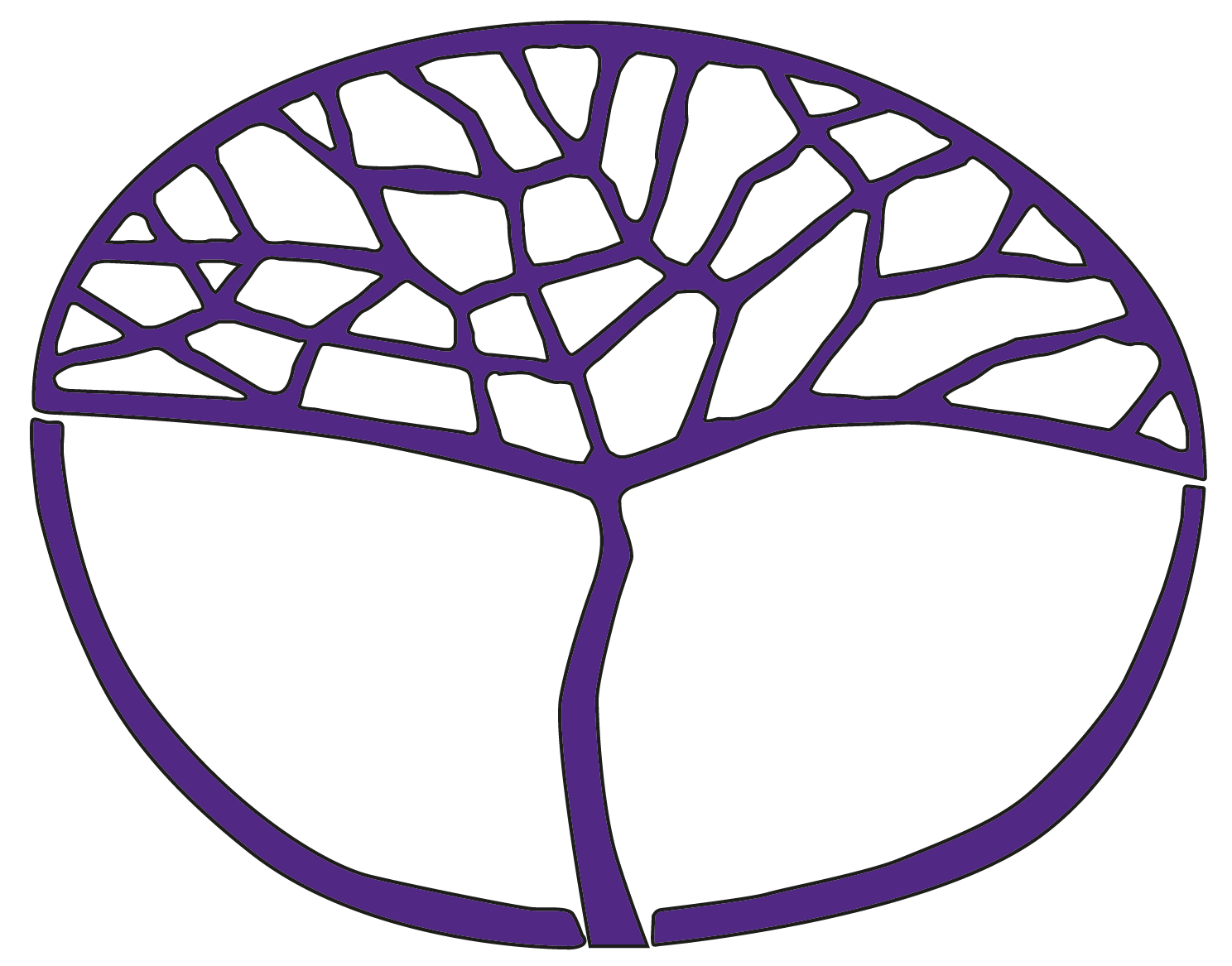 Accounting and FinanceGeneral Year 12Copyright© School Curriculum and Standards Authority, 2018This document – apart from any third party copyright material contained in it – may be freely copied, or communicated on an intranet, for non-commercial purposes in educational institutions, provided that the School Curriculum and Standards Authority is acknowledged as the copyright owner, and that the Authority’s moral rights are not infringed.Copying or communication for any other purpose can be done only within the terms of the Copyright Act 1968 or with prior written permission of the School Curriculum and Standards Authority. Copying or communication of any third party copyright material can be done only within the terms of the Copyright Act 1968 or with permission of the copyright owners.Any content in this document that has been derived from the Australian Curriculum may be used under the terms of the Creative Commons Attribution 4.0 International licence.DisclaimerAny resources such as texts, websites and so on that may be referred to in this document are provided as examples of resources that teachers can use to support their learning programs. Their inclusion does not imply that they are mandatory or that they are the only resources relevant to the course.Sample assessment outlineAccounting and Finance – General Year 12Unit 3 and Unit 4Assessment 
type Assessment 
type 
weighting Assessment task weightingWhen/
due dateAssessment taskTests50%7%Semester 1Week 9Task 2: Test on financial statementsPractical question(s) on the manual preparation of simple classified financial statments for a sole trader, excluding balance day adjustmentsTests50%3%Semester 1Week 10Task 3: Test on GST and other legislationTheoretical questions drawn from: legislation relating to the formation of sole traders and partnerships, impact of GST legal requirements on small business and principles and features of the GSTTests50%8%Semester 1Week 13Task 4: Test on general journal, ledger and trial balancePractical and theoretical questions drawn from: calculation of GST, manual preparation of general journal, general ledger and trial balance (including GST), purpose of trial balance and errors disclosed or not disclosed by the trial balanceTests50%5%Semester 1Week 15Task 6: Test on internal control and bankruptcyTheoretical questions based on the principles and applications of principal of internal control, limitations of internal controls and the concept of bankruptcyTests50%9%Semester 2Week 7Task 9: Test on balance day adjustments (excluding depreciation)Practical and theoretical questions drawn from: purpose and nature of balance day adjustments (BDA), manual preparation of general journal and ledger entries for BDA, closing general journal entries and preparation of a trial balanceTests50%5%Semester 2Week 9Task 10: Test on depreciationPractical question(s) on the manual preparation of general journal and ledger entries for recording of depreciation (straight line method only)Tests50%8%Semester 2Week 12Task 11: Test on financial statementsPractical question(s) on the manual preparation of classified financial statements for a sole trader including balance day adjustmentsTests50%5%Semester 2Week 13Task 12: Test on ratiosTheoretical question(s) based on the interpretation of profitability, liquidity and leverage ratiosAssessment 
type Assessment 
type 
weighting Assessment task weightingWhen/
due dateAssessment taskProject35%12%Semester 1Week 2–4Task 1: Research task based on the different types and characteristics, advantages, disadvantages and sources of finance for small businessPart A: Evidence of research (5 marks)Part B: In-class validation based on unseen questions connected to the content in the research, with access to the research notes during the task (30 marks)Project35%15%Semester 2Week 1–2Task 7: Reseach task based on the role of professional accounting and financial associations and the nature and purpose of the professional codes of conduct for members of professional accounting service providers associationsPart A: Evidence of research (5 marks)Part B: In-class validation based on unseen case studies connected to the content in the research, with access to the research notes during the task (25 marks)Project35%8%Semester 2Week 3–4Task 8: In-class task based on classification and definition of assets, liabilities, equity, income and expenses, recognition criteria of assets and liabilities, distinction between cash and accrual methods of accounting and the purpose of balance day adjustmentsExternally set 
task15%15%Semester 1 Week 14Task 5: Externally set task – a written task or item or set of items of 50 minutes duration developed by the 
School Curriculum and Standards Authority and administered by the school.Total100%100%